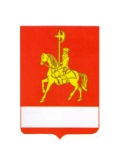 АДМИНИСТРАЦИЯ КАРАТУЗСКОГО РАЙОНАПОСТАНОВЛЕНИЕ25.10.2021                                 с. Каратузское                                             № 863-пО внесении изменений в перечень муниципальных программ Каратузского районаВ соответствии со статьей 179 Бюджетного кодекса Российской Федерации, ПОСТАНОВЛЯЮ:1. Внести в перечень муниципальных программ Каратузского района  изменения и изложить в следующей редакции, согласно приложению.2. Опубликовать постановление на официальном сайте Каратузского района (http://karatuzraion.ru/).3. Контроль за исполнением настоящего постановления возложить на заместителя главы района по финансам, экономике – руководителя финансового управления администрации Каратузского района Е.С. Мигла.4. Постановление вступает в силу 	 с 01 января 2022 года, но не ранее   для следующего   за днем его официального опубликования в периодическом печатном издании Вести муниципального образования «Каратузский район».И.о. главы района                                                                                       Е.С. Мигла             Перечень муниципальных программ Каратузского районаПриложение  к постановлению администрации Каратузского районаот 25.10.2021  № 863-п     № п/пПредлагаемый номер МП для кодировки первых двух цифр кода целевой статьиНаименование муниципальной программы Каратузского районаОтветственный исполнитель муниципальной программыСоисполнители муниципальной программыОсновные направления реализации муниципальных программ Каратузского района  (в том числе подпрограммы программно-целевые инструменты)123456102«Развитие системы образования Каратузского района»Управление образования администрации Каратузского района Администрация Каратузского районаОсновные направления программы:
1. «Развитие дошкольного, общего и дополнительного образования детей»2. «Организация летнего отдыха, оздоровления, занятости детей и подростков»3. «Одаренные дети».4. «Обеспечение жизнедеятельности учреждений подведомственных Управлению образования администрации Каратузского района».5. «Кадровый потенциал в системе образования Каратузского района».6. «Обеспечение реализации муниципальной программы и прочие мероприятия».7. «Доступная среда».204«Реформирование и модернизация жилищно-коммунального хозяйства и повышение энергетической эффективности»Администрация Каратузского районаФинансовое управление администрации Каратузского районаОсновные направления программы:
1. «Модернизация, реконструкция и  капитальный ремонт объектов коммунальной инфраструктуры муниципального образования «Каратузский район»».2. «Обеспечение доступности платы граждан в условиях развития жилищных отношений».308«Развитие культуры, молодежной политики и туризма  в Каратузском районе»Администрация Каратузского районаФинансовое управление администрации Каратузского района Основные направления программы: 
1. «Развитие музейной деятельности».2. «Каратуз молодой».3. «Сохранение и развитие библиотечного дела района».4. «Обеспечение условий предоставления культурно-досуговых услуг населению района».5. «Социальные услуги населению через партнерство некоммерческих организаций и власти».412«Развитие транспортной системы Каратузского района»Администрация Каратузского районаФинансовое управление администрации Каратузского района, сельские администрации Каратузского районаОсновные направления программы:
1. «Развитие транспортного комплекса Каратузского района».
2. «Повышение безопасности дорожного движения в Каратузском районе».515«Содействие развитию местного самоуправления Каратузского района»Администрация Каратузского районаФинансовое управление администрации Каратузского районаОсновные направления программы:
1. «Содействие развитию и модернизации улично-дорожной сети муниципальных образований района»
2. «Поддержка муниципальных проектов и мероприятий по благоустройству территорий»616«Развитие сельского хозяйства в Каратузском районе»Администрация Каратузского районаОсновные направления программы:1. «Развития малых форм хозяйствования в Каратузском районе»2.  Комплексное развитие сельских территорий Каратузского района3. «Обеспечение реализации Муниципальной программы развития сельского хозяйства в Каратузском районе».4. Мероприятие: расходы  за счет  субвенции  на выполнение  отдельных  государственных полномочий по организации мероприятий  при осуществлении  деятельности  по обращению с животными  без владельцев в рамках  отдельных мероприятий муниципальной программы  «Развитие сельского хозяйства в Каратузском районе»5.  Мероприятие: приобретение  гербицидов сплошного действия для   проведения  работ по уничтожению очагов  произрастания  дикорастущей  конопли  в рамках отдельных  мероприятий муниципальной программы  «Развитие  сельского хозяйства в Каратузском районе»717«Управление муниципальными финансами»Финансовое управлениеОсновные направления программы:
1. «Создание условий для эффективного и ответственного управления муниципальными финансами, повышения устойчивости бюджетов муниципальных образований Каратузского района».2. «Обеспечение реализации муниципальной программы  и прочие мероприятия».3. Обеспечение  качественного  бухгалтерского , бюджетного  и налогового учета в муниципальных  учреждениях Каратузского района»818«Развитие малого и среднего предпринимательства в Каратузском районе»Администрация Каратузского районаОсновные направления программы:
1. «Формирование положительного образа предпринимателя, популяризация роли предпринимательства в обществе, проведение публичных и иных мероприятий, способствующих повышению престижа предпринимательской деятельности».2. «Финансовая поддержка малого и среднего предпринимательства».3 «Защита прав потребителей».922«Защита населения и территорий Каратузского района от чрезвычайных ситуаций природного и техногенного характера» Администрация Каратузского районаОсновные направления программы:1. «Обеспечение предупреждения возникновения и развития чрезвычайных ситуаций природного и техногенного характера, снижение ущерба и потерь от чрезвычайных ситуаций».2.«Профилактика терроризма и экстремизма, а также минимизация и (или) ликвидация последствий проявления терроризма и экстремизма».1023«Обеспечение жильем молодых семей в Каратузском районе»Администрация Каратузского районаОсновные направления программы:1.«Обеспечение жильем молодых семей».2. «Строительство жилья для молодых специалистов муниципальных учреждений  Каратузского района».1225«Создание условий для обеспечения доступным и комфортным жильем граждан Каратузского района»Администрация Каратузского районаФинансовое управление администрации Каратузского района, сельские администрации Каратузского районаОсновные направления программы:1.«Стимулирование жилищного строительства на территории Каратузского района»1305«Профилактика  правонарушений  и предупреждение  преступлений  в муниципальном образовании «Каратузский район»Администрация Каратузского районаОсновные направления программы:1. «Профилактика  преступлений, снижение уровня  преступности  в Каратузском районе»2. «Предупреждение  безнадзорности  и правонарушений  несовершеннолетних в Каратузском районе»1426«Обеспечение жизнедеятельности Каратузского района»Администрация Каратузского районаУправление образования администрации Каратузского районаОсновные направления программы:1. «Повышение энергетической  эффективности» 2. «Обеспечение  реализации   муниципальной  программы и прочие мероприятия»1509«Развитие спорта Каратузского района»Администрация Каратузского районаОсновные направления программы:1. «Развитие  массовой  физической   культуры  и спорта»2. «Развитие  физической культуры и спортивная подготовка»